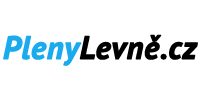 Formulář pro uplatnění reklamace(vyplňte tento formulář v případě, že chcete reklamovat zboží v zákonné době. Formulář je třeba vytisknout, podepsat a zaslat naskenovaný na níže uvedenou e-mailovou adresu, případně jej vložit do zásilky s vráceným zbožím).
Jméno objednávajícího:Kontaktní osoba:Telefon:Email:   Datum nákupu:    Číslo faktury:Reklamované zboží: Podrobný popis závady:Návrh způsobu řešení reklamace:Adresa na vrácené zboží:PlenyLevně.czJakub ŘehákKřemačov 7478985 Mohelnice* Při zasílání zboží je Kupující povinen zboží zabalit do vhodného obalu tak, aby nedošlo k jeho poškození nebo zničení.